Ո Ր Ո Շ ՈՒ Մսեպտեմբերի   2019 թվականի   N         - Ա ՍԵՓԱԿԱՆՈՒԹՅԱՆ ԻՐԱՎՈՒՆՔՈՎ ԲԱԲԳԵՆ,ՀԵՐՄԻՆԵ,ՄԵՍՐՈՊ,ԱՐՄԻՆԵ ԱՌՍՏԱՄՅԱՆՆԵՐԻՆ ԵՎ ԳՈՀԱՐ ԳՐԻԳՈՐՅԱՆԻՆ ՊԱՏԿԱՆՈՂ, ԿԱՊԱՆ ՀԱՄԱՅՆՔԻ ԵՂՎԱՐԴ ԳՅՈՒՂՈՒՄ ԳՏՆՎՈՂ ԳՈՒՅՔԱՅԻՆ ՄԻԱՎՈՐՆԵՐԻՆ  ՀԱՍՑԵՆԵՐ ՏՐԱՄԱԴՐԵԼՈՒ ՄԱՍԻՆՂեկավարվելով «Տեղական ինքնակառավարման մասին» Հայաստանի Հանրապետության օրենքի 35-րդ հոդվածի 1-ին մասի 22) կետով, Հայաստանի Հանրապետության կառավարության 2005 թվականի դեկտեմբերի 29-ի «Հայաստանի Հանրապետության քաղաքային և գյուղական բնակավայրերում ներբնակավայրային աշխարհագրական օբյեկտների անվանակոչման, անվանափոխման, անշարժ գույքի` ըստ դրա գտնվելու և (կամ) տեղակայման վայրի համարակալման, հասցեավորման ու հասցեների պետական գրանցման կարգը հաստատելու և հասցեների գրանցման լիազոր մարմին սահմանելու մասին» թիվ 2387-Ն որոշումով, ՀՀ Սյունիք մարզի Եղվարդ համայնքի տնտեսությունների գրքի ուղղված քաղվածքով և հաշվի առնելով Բաբգեն Առստամյանի դիմումը.   ո ր ո շ ու մ   ե մՍեփականության իրավունքով Բաբգեն Մեսրոբի Առստամյանին, Գոհար Օնիկի Գրիգորյանին, Հերմինե Բաբգենի Առստամյանին, Մեսրոպ Բաբգենի Առստմյանին և Արմինե Բաբկենի Առստամյանին (անշարժ գույքի  սեփականության /օգտագործման/ իրավունքի գրանցման թիվ 606080 և 606016 վկայականներում` Բաբկեն Մեսրոպ Առուստամյան, Գոհար Օնիկի Գրիգորյան, Հերմինե, Մեսրոպ, Արմինե Բաբկենի Առուստամյաններ)  պատկանող, Կապան համայնքի Եղվարդ գյուղում գտնվող գույքային միավորներին  տրամադրել հասցեներ.  0.0465 հա տնամերձ հողամասին և 215.6 քառ.մ բնակելի տանը՝  Սյունիքի մարզ, Կապան համայնք, Եղվարդ գյուղ, 4-րդ փողոց, տուն 9;0.2816 հա տնամերձ հողամասին՝ Սյունիքի մարզ, Կապան համայնք, Եղվարդ գյուղ, 4-րդ փողոց, թիվ 48:         ՀԱՄԱՅՆՔԻ ՂԵԿԱՎԱՐ                      ԳԵՎՈՐԳ ՓԱՐՍՅԱՆ 2019թ. սեպտեմբերի
  ք. Կապան
ՀԱՅԱՍՏԱՆԻ ՀԱՆՐԱՊԵՏՈՒԹՅԱՆ ԿԱՊԱՆ ՀԱՄԱՅՆՔԻ ՂԵԿԱՎԱՐ
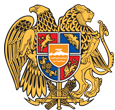 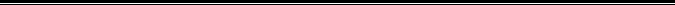 Հայաստանի Հանրապետության Սյունիքի մարզի Կապան համայնք 
ՀՀ, Սյունիքի մարզ, ք. Կապան, +374-285-42036, 060521818, kapan.syuniq@mta.gov.am